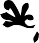 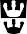 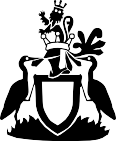 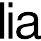 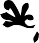 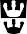 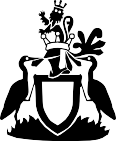 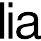 Stage 1 Research Ethics Application FormSection 1: Details of the Researcher and their ResearchN.B. If you are conducting research that involves ‘animals (dead or alive) and significant habitats’, please use the Stage 1 Research Ethics Application Form involving Animals and Habitats (www.anglia.ac.uk/researchethics).Applicants carrying out research with children or vulnerable adults may also need to carry out an online Safeguarding course and submit the pass certificate with their ethics application.  Please refer to the Question Specific Advice for the Stage 1 Research Ethics Application Form at the above weblink.Section 2: Research Ethics Checklist (Refer to Section 3 for an explanation of the colour coding.)N.B. If you are conducting research that involves ‘animals and significant habitats’, please use the Stage 1 Research Ethics Application Form involving Animals and Habitats (www.anglia.ac.uk/researchethics).You must provide a response to ALL questions. Please refer to the Question Specific Advice for completing the Stage 1 Research Ethics Application Form for guidance. Please note that the Faculty Research Ethics Panel (FREP) will refer to the Office of the Secretary and Clerk any application where, in the view of the Chair, the proposed research poses a risk of a legal or security related nature to Anglia Ruskin University.  The Chair will seek guidance from the Secretary and Clerk before the FREP decides if the proposed research can be granted ethical approval and/or the nature of any special arrangements which need to be put in place. Section 3: Approval processAll student applications must be sent to your Supervisor for checking. Your Supervisor must then forward the application to the SREP/FREP (as appropriate)FREP = Faculty Research Ethics Panel		SREP = School Research Ethics PanelNO answered to all questionsRisk category GreenComplete  Section 6 of this form and then send it to your SREP.You do not require ethical approval from a committee.You can start your research immediately.YES to any of Questions 1-11 and/or 29 but NO to all other questionsRisk category YellowComplete Section 4 -6 of this form and submit it, and the Participant Information Sheet (PIS) and Participant Consent Form (PCF), to your SREP. Your faculty may require further documents.You need to wait for ethical approval before you start your research.YES to any of Questions 12-24Risk Category RedComplete Section 5 and 6 of this form and complete the Stage 2 Approval form. Submit both, and any other documents required, to your FREP.If you answered YES to Question 23 you must also complete and submit for consideration by the committee the Stage 3 Approval form.You need to wait for ethical approval before you start your research.YES to any of Questions 25-27Risk Category PurpleYes to Question 28Risk Category BlueYou need external approval(s) which, if granted, may be regarded as equivalent to approval from an Anglia Ruskin ethics committee.Refer to the Question Specific Advice for the Stage 1 Research Ethics Application Form and Code of Practice for Applying for Ethical Approval for further information  You need to wait for ethical and/or governance approval before you start your research.You must also complete the Special Category Data Questions and submit these with your application (see Section 5).Section 4: Project detailsSection 5: Data ProtectionIf your research involves personal data and will be in the European Economic Area (EEA) or involve transferring data in or out of the EEA (the EEA includes EU member states and also Iceland, Liechtenstein and Norway).  You must complete the Research Checklist for Data Protection and confirm that you have done this in Section 6.https://web.anglia.ac.uk/anet/staff/sec_clerk/Data%20Protection/guidance/research.phtmlIf you have said ‘yes’ to Question 28, you must also complete the Further Data Protection Questions and follow further instructions if applicable.  You need to submit this document with your ethics application.https://web.anglia.ac.uk/anet/staff/sec_clerk/Data%20Protection/guidance/research2.phtmlIf your research will not involve the EEA, you need to confirm in Section 6 that you will comply with the data legislation relating to the country you are carrying research out in or transferring data in or out of.Section 6: Confirmation/Declaration statementsThank you for completing the Stage 1 Research Ethics Application Form.  Please submit it as follows:Staff Researchers: Send form directly to the relevant committee.Student Researchers (including staff carrying out research in a student capacity): Send form to Supervisor/First Supervisor.Supervisor/First Supervisor:  Check application and forward to the relevant committee.For FREP/SREP details please visit the Ethics website: https://web.anglia.ac.uk/anet/rido/ethics/about/frep.phtml On this page you will also find links to each Faculty’s website where more information on SREPS can be found. Date 1 May 2019Version 4.7Researcher details Researcher details First nameFamily nameSchool/FacultyEmail addressName of  Institution where you study or work Are you:Please tickUndergraduate (UG) StudentPostgraduate Taught (PGT) StudentPostgraduate Research (PGR) StudentMember of ARU StaffMember of ARU staff carrying out Masters/Doctorate researchStudents (including staff proposing research on a course/programme)Students (including staff proposing research on a course/programme)Your SIDYour course/programme titleName of your First Supervisor (for PGR)  or  Supervisor  (for  UG and PGT)Research detailsResearch detailsTitle of your research projectN.B. For UG/PGT students, this is not the title of your research moduleName and institutional affiliation of any research collaboratorsDate of applicationStart date of proposed researchBrief Project Summary (up to 700 words) Please summarise your research in non-specialist language. Please describe where relevant:Methodology (please describe what you plan to do as opposed to providing a background in your chosen methodology)Theoretical approaches Research questionsDetails of participant population (recruitment, inclusion and exclusion criteriaPlease explain the potential value of your research to society and/or the economy and its potential to improve knowledge and understanding.Will your  r esearch (delete as appropriate):Will your  r esearch (delete as appropriate):Will your  r esearch (delete as appropriate):Will your  r esearch (delete as appropriate):1Involve human participants?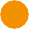 YESNO2Utilise data that is not publically available?YESNO3Create a risk that individuals and/or organisations could be identified in the outputs?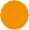 YESNO4Involve participants whose responses could be influenced by your relationship with them or by any perceived, or real, conflicts of interest?YESNO5Involve the co-operation of a ‘gatekeeper’ to gain access to participants?YESNO6Offer financial or other forms of incentives to participants?YESNO7Involve the possibility that any incidental health issues relating to participants could be identified?YESNO8Involve the discussion of topics that participants may find distressing?YESNO9Take place outside of the country where you work and/or are enrolled to study?YESNO10Cause a negative impact on the environment (over and above that of normal daily activity)?YESNO11Involve genetic modification of human tissue, or use of genetically modified organisms classified as Class One activities?.YESNO12Involve genetic modification of human tissue, or use of genetically modified organisms above Class One activities?.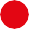 YES NO13Collect, use or store any human tissue or DNA (including but not limited to, serum, plasma, organs, saliva, urine, hair and nails)? YESNO14Involve medical research with humans, including clinical trials or medical devices?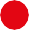 YESNO15Involve the administration of drugs, placebos or other substances (e.g. food, vitamins) to humans?YESNO16Cause (or have the potential to cause) pain, physical or psychological harm or negative consequences to humans?YESNO17Involve the collection of data without the consent of participants, or other forms of deception?YESNO18Involve interventions with people aged 16 years of age and under?YESNO19Relate to military sites, personnel, equipment, or the defence industry?YESNO20Risk damage/disturbance to culturally, spiritually or historically significant artefacts/places, or human remains?YESNO21Contain research methodologies you, or members of your team, require training to carry out?YESNO22Involve access to, or use (including internet use) of, material covered by the Counter Terrorism and Security Act (2015), or the Terrorism Act (2006), or which could be classified as security sensitive?YESYYesNO23Risk being construed as encouraging terrorism or inviting support for proscribed organisations and/or contain extremist views that risk drawing people into terrorism or are shared by extremist groupsYESNO24Involve you or participants in a) activities which may be illegal and/or b) the observation, handling or storage (including export) of information or material which may be regarded as illegal?YESNO25Does your research involve the NHS (require Health Research Authority and/or NHS REC and NHS R&D Office cost and capacity checks)?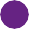 YESNO26Require ethical approval from any recognised external agencies (Social Care, Ministry of Justice, Ministry of Defence)?YESNO27Involve individuals aged 16 years of age and over who lack ‘capacity to consent’ and therefore fall under the Mental Capacity Act (2005)?YESNO28Involve processing special category data and/or intend to recruit 100 or over participants? YESNONO29Pose any ethical issue not covered elsewhere in this checklist (excluding issues relating to animals and significant habitats which are dealt with in a separate form)?YESNOManagement  of  Ethical  RiskFor each of Questions 1-11 and Question 29, where you have responded ‘Yes’, please explain for the panel how you justify and will manage the ethical risk created.  Your research is in the Yellow risk category.Confirmation Statements (delete as appropriate)Confirmation Statements (delete as appropriate)1I have completed the relevant training in research ethics.Yes	NoNot applicable2I have consulted the Research Ethics Policy and the relevant sections of the Code of Practice for Applying for Ethical Approval, available at www.anglia.ac.uk/researchethics.Yes	          No3I have completed a Risk Assessment (Health and Safety) and had it approved by the appropriate person. Yes	NoNot applicable4EitherI have reviewed the Research Checklist for Data Protection and comply with its requirements. If I needed to complete the Further Data Protection Questions, I obtained advice from our Data Protection Officer if any of my responses were ‘no’ and submit the correspondence with this ethics application.Or for research that does not involve the EEA, I will comply with any data protection legislation of the country or countries that my research will involve.Yes	NoNot applicable5For research funded externally where the funding was acquired via Anglia Ruskin, I have completed a Project Risk Assessment.Yes	NoNot applicable6I have attached my confirmation of passing a Safeguarding course.Yes	NoNot applicable7If my research project involves a contract between Anglia Ruskin University and an external party, I have had the contract approved by the Secretary and Clerks OfficeYes	NoNot applicableConfirmation of Data Storage ComplianceApplicant DeclarationBy sending this form from my Anglia Ruskin e-mail account, I confirm that I will undertake the research as detailed here.  I understand that I must abide by the terms of my ethical approval and that I may not amend the research without further ethical approval. I also confirm that the research will comply with all Anglia Ruskin ethical guidance, all relevant legislation and any relevant professional or funding body ethical guidance.Supervisor/First Supervisor DeclarationBy sending this form from my Anglia e-mail account, I confirm the statements in the Applicant Declaration and that I will supervise the research as detailed in the application.